PENGGUNAAN MODEL PEMBELAJARAN DISCOVERY LEARNING UNTUK MENINGKATKAN PEMAHAMAN KONSEP KEBERAGAMAN BUDAYA INDONESIA (Penelitian Tindakan Kelas Pembelajaran Tematik Pada Tema Indahnya Kebersamaan Subtema Keberagaman Budaya Bangsaku di Kelas IVB SD Negeri  Pulojaya 1 Karawang)SKRIPSIDisusun untuk Memenuhi Salah Satu Syarat Memperoleh Gelar Sarjana Pendidikan Guru Sekolah Dasar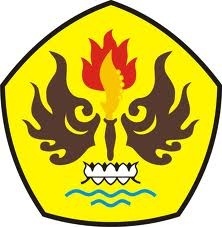 Oleh:RINI AYU ALWIYAHNPM 105060201PROGRAM STUDI PENDIDIKAN GURU SEKOLAH DASARFAKULTAS KEGURUAN DAN ILMU PENDIDIKANUNIVERSITAS PASUNDANBANDUNG2014